Požiarno-bezpečnostné služby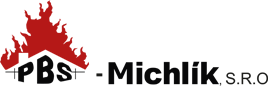 IČO : 47 029 251, DIČ: 2023703649Nová 422/, 059 19 Vikartovce, www.p-bs.eu,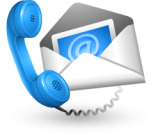  0904 981 767 pbs.motorovepily@gmail.com           ––––––––––––––––––––––––––––––––––––––––––––––––––––––––––ZÁVÄZNÁ PRIHLÁŠKAdo základného kurzu obslúh ručných motorových reťazových píl pri ťažbe drevaŽIADATEĽ :Žiadam o prijatie do základného kurzu – odbornej prípravy k získaniu odbornej spôsobilosti na obsluhu ručných motorových píl pre ťažbu dreva, v zmysle zákona NR SR    č. 124/2006 Z. z. v znení neskorších predpisov, vyhl. MPSVaR SR č. 356/2007 Z. z.Priezvisko: ........................................................	Meno:......................................................... Dátum nar.: ......................................................	Miesto narodenia:......................................Trvalé bydlisko:...........................................................................................................................Číslo OP: .........................................................Telefonický kontakt: .......................................	Email:......................................................... *Svojím popisom P R E H L A S U J E M, že som spôsobilý k výkonu požadovanej odbornosti a že netrpím žiadnou utajenou telesnou alebo duševnou chorobou, ktorá by ma činila neschopným. **S Ú H L A S Í M v súlade s ustanoveniami Zákona 122/2013 Z.z. o ochrane osobných údajov v platnom znení so spracovaním svojich osobných údajov uvedených v tejto žiadosti za účelom  evidencie a vydania preukazu obsluhy motorového vozíka a aby tieto údaje boli poskytnuté môjmu zamestnávateľovi. Súhlas udeľujem na dobu neurčitú a je možné ho odvolať v prípade nezákonného nakladania s osobnými údajmi.V..........................……..........dňa…................                  ...........................................................                                                                                                                                                                                                                                                                                                                                                                        Podpis žiadateľaZAMESTNÁVATEĽ:……………………………………………………………...............................………………………				IČO:….……………………………………..	       	IČ DPH:…….………………………………	V..........................……..........dňa…................                  ...........................................................                                                                                                                                                                                                                                                                                                                                                      Pečiatka a podpis zamestnávateľaLEKÁRSKY POSUDOK O ZDRAVOTNEJ SPOSOBILOSTI NA PRÁCUPotvrdzujem, že žiadateľ je telesne a duševne spôsobilý - nespôsobilý obsluhovať v žiadosti označené stroje a zariadenia/ vykonávať v žiadosti označené činnosti.ZÁVER POSUDKU LEKÁRA:Spôsobilý na výkon posudzovanej práce *)Spôsobilý na výkon posudzovanej práce s dočasným obmedzením *) ........................................................................(uviesť pracovné operácie, ktoré nemôže vykonávať, a časové obmedzenie)Spôsobilý na výkon posudzovanej práce s trvalým obmedzením *) ............................................................................(uviesť pracovné operácie, ktoré nemôže vykonávať)Dočasne nespôsobilý na výkon posudzovanej práce *) ................................................................................................(uviesť časové obmedzenie)Dlhodobo nespôsobilý na výkon posudzovanej práce *)* hodiace sa zaškrtniteDátum:............................ 					....................................................      Pečiatka a podpis lekára